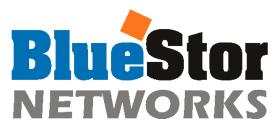 					Capabilities StatementCOMPANY HISTORYBluestor Networks, a Service Disabled Veteran-Owned Small Business, has been providing IT products and services to clients since 2005. Those product and service offerings include: computer/network systems design, hardware and software procurement, installation, maintenance, onsite support, remote support, cloud based backup and antivirus, helpdesk services, cloud migrations, and full local source IT management. With an industry average of 20 years in IT, BlueStor is able to provide a well devised solution. Our partnerships with major distributors provides for on time or exceeding delivery of procurement needs.Manufacturer Partnerships (not all-inclusive)Microsoft, Lenovo, Cisco, EMC, Brocade, APC, HP, Citrix, VMware, Symantec, Trend Micro, Watchguard, IBM, Samsung, ACER, Barracuda Networks, AVG, Drobo, LaCie, Raritan, Infortrend, Promise, AxiomDifferentiators5 Atlanta Distribution Warehouse Centers (70 National) for reduced carbon footprint shipping (Think Green!) with over 850,000 skus Emergency Delivery of hardware – Same day order delivery (Based on Availability)99% of orders meet or exceed delivery expectationsOnline quoting/ordering processing availableBids/Contracts/IT ProcurementUSDA-ARS - $16k IT Procurement Leica Geosystems - $130k IT Procurement Sawnee EMC - $115k IT Procurement Atlanta Allergy and Asthma - $125k IT Procurement/ServicesKey DataService Disabled Veteran-Owned Small BusinessDUNS Number 808101245SAM Cage Code  57XS6Ability to procure on GSA Schedule:Synnex GS-35F-0143RNAICS CODES Primary – 423430 Additional - 334112, 518210, 541512, 334111, 334118, 334613, 423690, 443142, 511210, 541513, 541519, 811212Primary ContactPatrick Cashpcash@bluestor.com404-843-2583 x 102ReferencesSawnee EMC – Procurement of IT Software/Hardware, technology consultingRocky Gravley – rocky.gravley@sawnee.comLeica Geosystems – Procurement of IT Software/Hardware, technology consulting, development of mobile processing storage system for GIS Data Processing, network support. 2500 Global UsersChad Crowder – chad.crowder@leicaus.comAtlanta Allergy and Asthma Clinics – Hardware and software procurement, first level helpdesk operations, on-site hardware maintenance for 19 Atlanta area locations and 350 users, technology consulting.Dan Pool – dpool@atlantaallergy.com